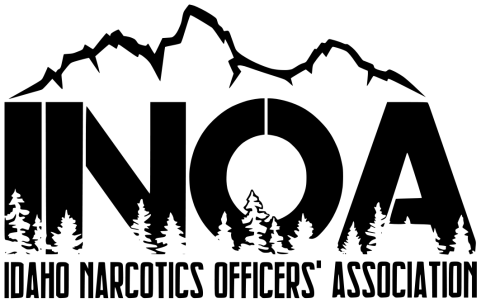 Idaho Narcotics Officers’ AssociationConference & TrainingJune 3rd thru the 5th 2024The Riverside Hotel, 2900 W Chinden BLVD, Boise IdahoFor all Narcotics Officers, Detectives, Patrol Officers, Patrol Supervisor’s, Probation Officers, Prosecutors and others interested in fighting the war against drugs.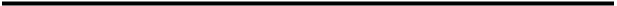 Training Topics: Human Trafficking, Fentanyl and other Synthetic Opiates Personal Information (Please type or print – One form per person registering)Name		____________________________________________________Agency	____________________________________________________Address	____________________________________________________Phone		____________________________________________________E-Mail		____________________________________________________Payment Information	Registration:				             Idaho Narcotics Officers’ Association			$350.00	             P.O. Box 680			$350.00	             Rigby, Idaho 83442	Check / Money Order Enclosed for:	$______	Make payable to INOA	Will pay @ door				$ 350.00     Contact Detective Pettingill to pay withCheck in begins at 6:00 PM on Sunday June 2nd 2024    Credit Card at 208-243-2567Accommodations		Make your reservations prior to April 30thRoom Rates:						The Riverside Hotel & Convention CenterSingle Occupancy	$189.00			2900 West Chinden BLVD, Boise Idaho                                                         		            Phone: 208-343-1871							https://riversideboise.com/						Use code: INOA if register onlineFor more information               Ask for Idaho Narcotics Officer Association for government rate  Contact: Randy Herbert – INOA President		randyherb001@gmail.com		208-397-8358	Vince Kaaiakamanu – Vice President	vkaaiakamanu@co.fremont.id.us	208-624-4482	Jason Pettingill – Treasurer              	Jpettingill@co.jefferson.id.us 	208-745-9210           Jamie Claiborn- Secretary                              inoasecretary@gmail.com